THỜI KHÓA BIỂUTuần 5 Tháng 9Lớp NT D1Từ 27/9 đến 1/10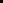 ThứMôn họcNội dung giảng dạy2PTVĐ- VĐCB: Đi trong đường ngoằn ngoèo.- TCVĐ: Chơi với dải lụa 3NBTN Cô giáo của bé 4LQVVHThơ: Bạn mới 5NBPB Nhận biết phân biệt đồ chơi màu xanh, màu đỏ 6Tạo hìnhDán bóng bay 